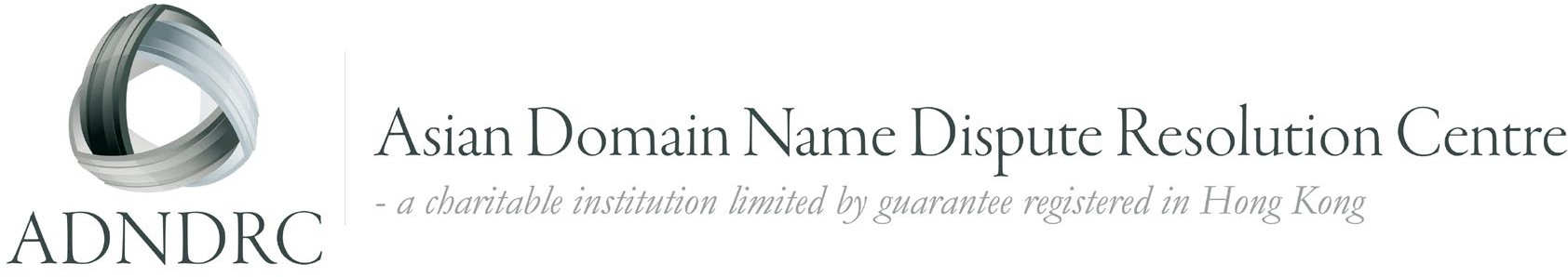 ASIAN DOMAIN NAME DISPUTE RESOLUTION CENTRE (“ADNDRC”)EMPANELMENT ON THE ADNDRC ADMINISTRATIVE PANEL RENEWAL FORM1.  PERSONAL DETAILSTITLE (MR./MS/DR):	FAMILY NAME:	GIVEN NAME(S):	DATE OF BIRTH:	NATIONALITY:	COMPANY/BUSINESS NAME: 	COMPANY/BUSINESS ADDRESS:COMPANY WEBSITE: 	RESIDENTIAL ADDRESS:EMAIL ADDRESS(ES): 	PREFERRED CONTACT NUMBER:		FAX:	CURRENT PROFESSIONAL ACTIVITIES AND POSITION(S):INTELLECTUAL PROPERTY EXPERIENCETYPE OF EXPERIENCE:Academic	Lawyer/Barrister	IP ConsultancyOther (please specify):DURATION OF EXPERIENCE:No experience0-2 years3-5 years6-9 years10+ yearsDOMAIN NAME DISPUTE RESOLUTION AND ARBITRATION EXPERIENCEPlease provide us with an update of your domain name dispute resolution and arbitration experience since your most recent empanelment with the ADNDRC.DATE OF MOST RECENT ADNDRC EMPANELMENT: 	APPOINTING ADNDR OFFICEENGAGEMENT WITH THE ADNDRCPlease list all the ADNDRC events you have attended since your most recent empanelment.LANGUAGESPlease specify all your language proficiencies (including English). Scale: E = Excellent	G = Good	F = FairGENERAL AVAILABILITY TO ACCEPT APPOINTMENTSADDITIONAL INFORMATION (optional)Please provide any additional information relevant to your application.Notes:-Please fill in all sections in block letters. If there is insufficient space, provide details on a separate A4 sheet in the same format. In case any section of the form is not applicable, please put in N/A.Applicants are advised to provide all the information requested in the relevant documents, where applicable, failing which the Asian Domain Name Dispute Resolution Centre Panel Selection Committee may refuse to process and consider their applications.Upon satisfactory assessment I authorise ADNDRC to use information that I have submitted for the purposes of promoting and administering the Asian Domain Name Dispute Resolution Process.Personal Data (Privacy) Ordinance NoticePersons who supply data in their application to the Asian Domain Name Dispute Resolution Centre (ADNDRC) are advised to note the following points pursuant to the Personal Data (Privacy) Ordinance of Hong Kong.Personal data provided in this application form will be used solely for the purpose of assessment for Asian Domain Name Dispute Resolution Centre Panel Listing, and in this connection the data herein will be dealt with by the ADNDRC staff and/or by the Asian Domain Name Dispute Resolution Centre Panel Selection Committee members.After an application for assessment has been duly processed, the application papers of the candidates will be retained in a file established by the ADNDRC for each applicant. Such information will be retained by ADNDRC for as long as it deems necessary or useful.Under the provisions of the Personal Data (Privacy) Ordinance, an applicant has the right to request access to, and the correction of, his/her personal data as retained by the ADNDRC. Applicants wishing to access or make corrections to their data should submit written requests to the ADNDRC.DeclarationI have read and agreed to the Personal Data (Privacy) Ordinance Notice.I authorise the ADNDRC, its staff, employees and/or members of the Asian Domain Name Dispute Resolution Panel Selection Committee to deal with, utilise and/or assess the data submitted by me, as may be required, in connection with my application for inclusion on the ADNDRC Panel.I understand that my data will become a part of the ADNDRC files and may be used for all purposes deemed necessary or useful by the ADNDRC.I declare that the information given in support of this application is accurate and complete. I understand that any misrepresentation will disqualify my application and may lead to revocation of my inclusion of the Asian Domain Name Dispute Resolution Centre Administrative Panel, should I be successful.I confirm that I am familiar with and will adhere to the ADNDRC Terms of Empanelment, the Internet Corporation for Assigned Name and Numbers Uniform Domain Name Dispute Resolution Policy and Rules, as well as the ADNDRC Supplemental Rules.Any information on this form may be made available by ADNDRC to third parties for the purpose of Asian Domain Name Dispute Resolution Centre Panel inclusion and selection.I have forwarded my up-to-date resumé along with this application form and I have submitted the same to the Secretary-General of the ADNDRC via the email address secretariat@adndrc.org on (insert date of submission by email) 	. I authorise ADNDRC to publish such resume on the ADNDRC website.Please sign below to confirm your agreement to the disclosure of the information contained in the application and your confirmation of its accuracy.SIGNATURE: 		DATE: 	FULL NAME (in print): 	DOMAIN NAME DISPUTERESOLUTION (“DNDR”)ARBITRATIONNO. OF ADNDRC APPOINTMENTSNO. OF ADNDRC CASES WITHDRAWNNO. OF ADNDRC DECISIONS RENDEREDNO. OF OTHER DNDR / ARBITRATION APPOINTMENTSNO. OF OTHER DNDR DECISIONS / AWARDS RENDEREDLIST ANY OTHER INSTITUTIONALEMPANELMENTSAIACCIETACHKIACKIDRCNO. OF APPOINTMENTSLANGUAGEWRITINGSPEAKINGTECHNICALTERMINOLOGY